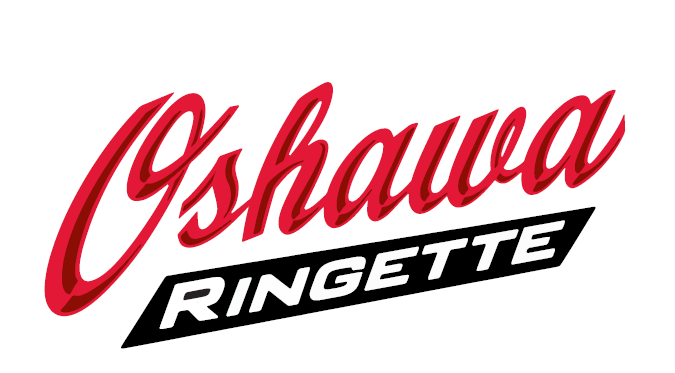       2022 - 2023 Ringette Ontario Fees2022-2023 OSRA Registration Fees2022 - 2023 OSRA Discounts & Credits  Division/ Team* Fees (will be paid directly to RO upon registration in RAMP)FUN 1 & 2$43.00FUN3(U10) - 18+$56.50Division/ TeamRegistration FeesFUN 1 / 2$550U10$750U12B$800U12A$800U14B$800U14A$850U14AA$1150U16A$850U16AA$1300U19A$850Credit/ DiscountAmountExplanationNew to Ringette$100Applied to the individual account of new to ringette playersMulti-player family discount$50Applied to the 3rd player account (most expensive)Goalie Discount50%Applied to the individual player accounts of designated goalies U12-U19 (Goalie must be designated on TRF)